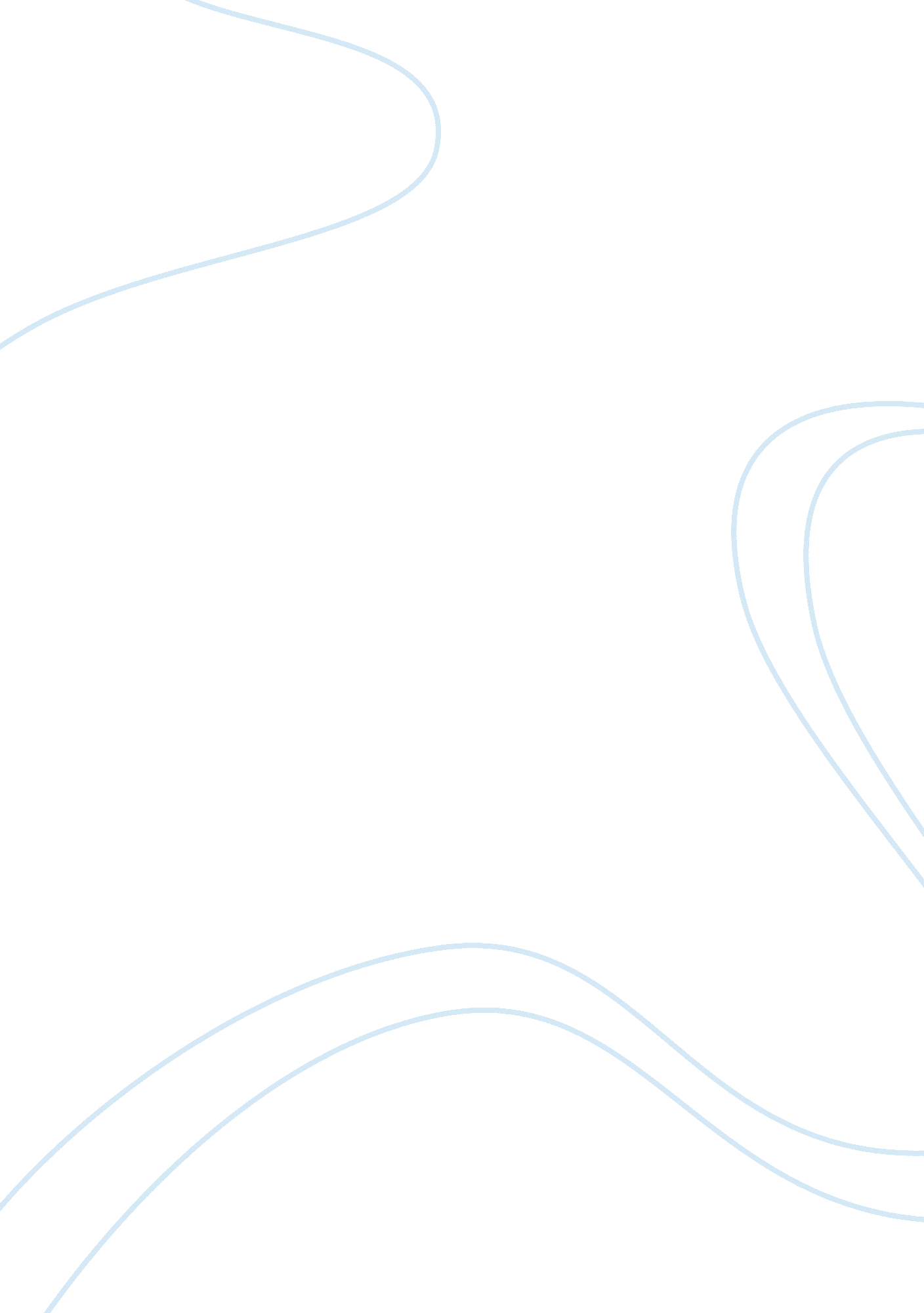 Select a grand nursing theory.explain how application of this theory by nurse lea...Health & Medicine, Nursing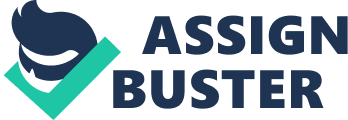 Application of Jean Watson’s theory of Human Caring to Patient Care delivery and Patient Satisfaction Scores Nurse leadersencounter issues daily on their leadership roles (Boykin et al., 2003). It is the occurrence of these issues and problems that necessitates the importance of leadership and theories in nursing. In essence, if there were no issues to resolve, then it would not be necessary to have a nurse leader (McEwen & Wills, 2014). Nurse leaders use nursing theories as a guide in solving their issues. Notably, grand nursing theories offer a structure that nurse leaders employ to adopt interventions (McEwen & Wills, 2014). One of the grand theories that have been employed by nurse leaders is Jean Watson’s theory of human caring. This theory is grounded on the supposition that the founding principle of nursing is bound in caring as the root of nursing (Burtson & Stichler, 2010). Nurse leaders can use the theory of human caring in patient care delivery and increase patient satisfaction. 
This theory offers a structure that nurse leaders can use to reinstate the profession’s vision of care that permits care to flow from the nurse leader to other nurses and eventually to the patients (Douglas, 2011). This promotes wholeness and healing among the patients and the nurses (Boykin et al., 2003) By being caring to the staff members, the nurse leaders can rest assured that the nurses will show the same care and compassion to the patients (Burtson & Stichler, 2010). When a leader adopts and demonstrates this theory he or she then opens the door for the nurse staff to start incorporating care in a more thoughtful manner and impact on their interactions with clients (McEwen & Wills, 2014). This then improves delivery of care and the levels of patient satisfaction (Douglas, 2011). 
References 
Boykin, A., Schoenhofer, S., Smith, N., St. Jean, J., & Aleman, D. (2003). Transforming practice using a caring-based nursing model. Nursing Administration Quarterly, 27(3), 223-230. 
Burtson, P., & Stichler, J. (2010). Nursing work environment and nurse caring: relationship among motivational factors. Journal of Advanced Nursing, 66(8), 1819-1831. 
Douglas, K. (2011). When caring stops, staffing doesnt matter: Part II. Nursing Economic$, 29(3), 145-147. 
McEwen, M., & Wills, E. (2014). Theoretical basis for nursing (4th ed.). Philadelphia, PA: Wolters Kluwer/Lippincott Williams & Wilkins. 